TESISIMPLEMENTASI NILAI-NILAI  ISLAMDALAM PENDIDIKAN LINGKUNGAN HIDUP (Studi Kasus di SDIT Savana Islamic School Tahun Ajaran 2017/ 2018)Diajukan Untuk Memenuhi Salah Satu SyaratMendapatkan Gelar Magister Pendidikan Islam (M.Pd.I)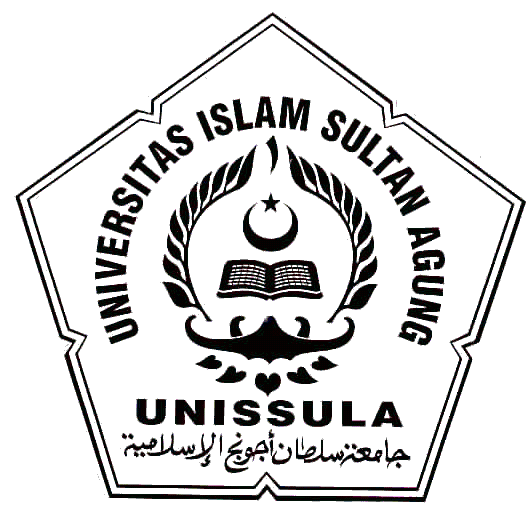 Disusun Oleh :AHMAD FARID MAULANAM.Pd.I 1515810463PROGRAM PASCA SARJANAMAGISTER PENDIDIKAN AGAMA ISLAMUNIVERSITAS ISLAM SULTAN AGUNG SEMARANG 2018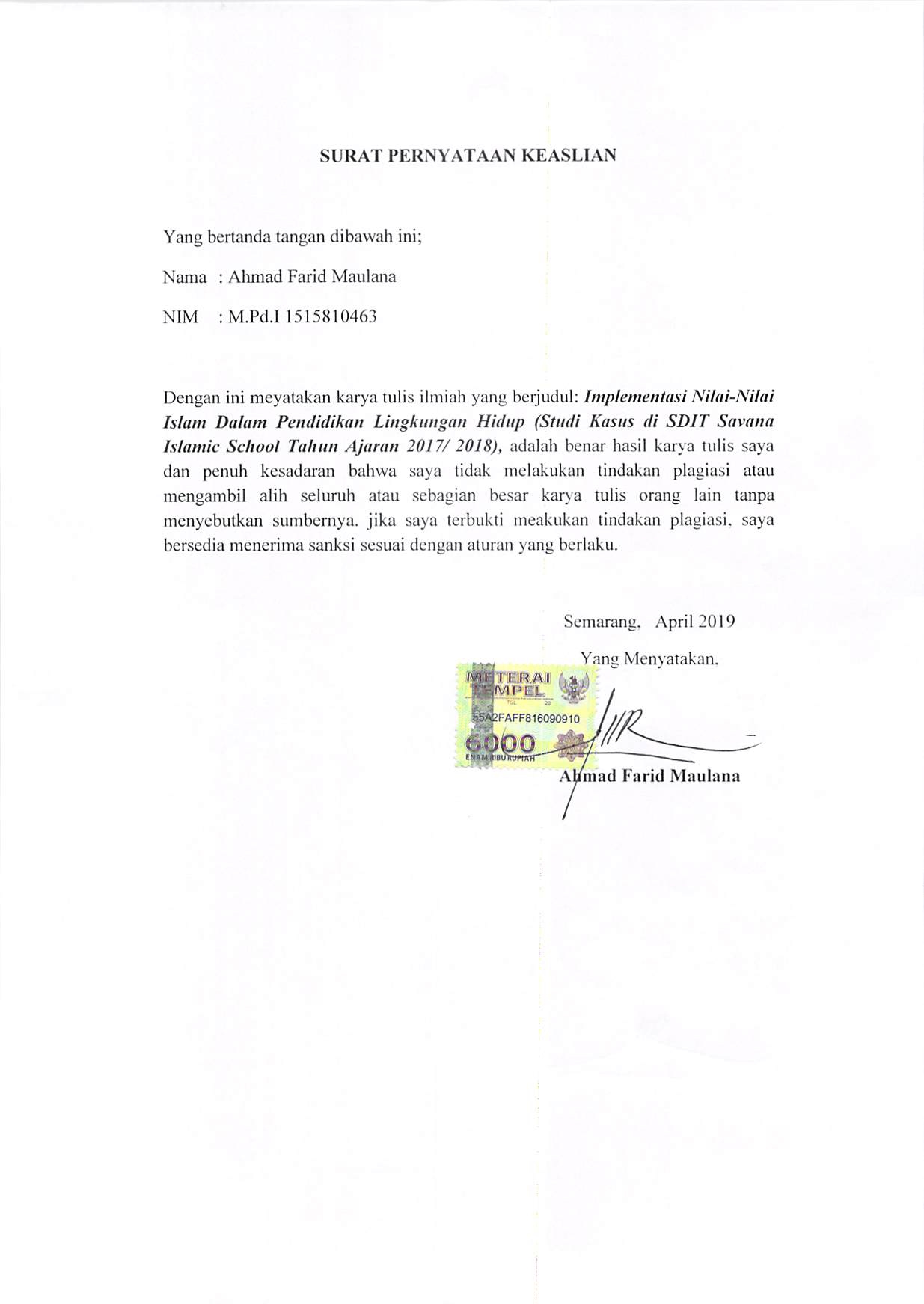 SURAT PERNYATAAN KEASLIANYang bertanda tangan dibawah ini;Nama 	: Ahmad Farid MaulanaNIM 	: M.Pd.I 1515810463Dengan ini meyatakan karya tulis ilmiah yang berjudul: Implementasi Nilai-Nilai  Islam Dalam Pendidikan Lingkungan Hidup (Studi Kasus di SDIT Savana Islamic School Tahun Ajaran 2017/ 2018), adalah benar hasil karya tulis saya dan penuh kesadaran bahwa saya tidak melakukan tindakan plagiasi atau  mengambil alih seluruh atau sebagian besar karya tulis orang lain tanpa menyebutkan sumbernya. jika saya terbukti meakukan tindakan plagiasi, saya bersedia menerima sanksi sesuai dengan aturan yang berlaku.Semarang,   April 2019Yang Menyatakan,Ahmad Farid MaulanaLEMBAR PENGESAHAN 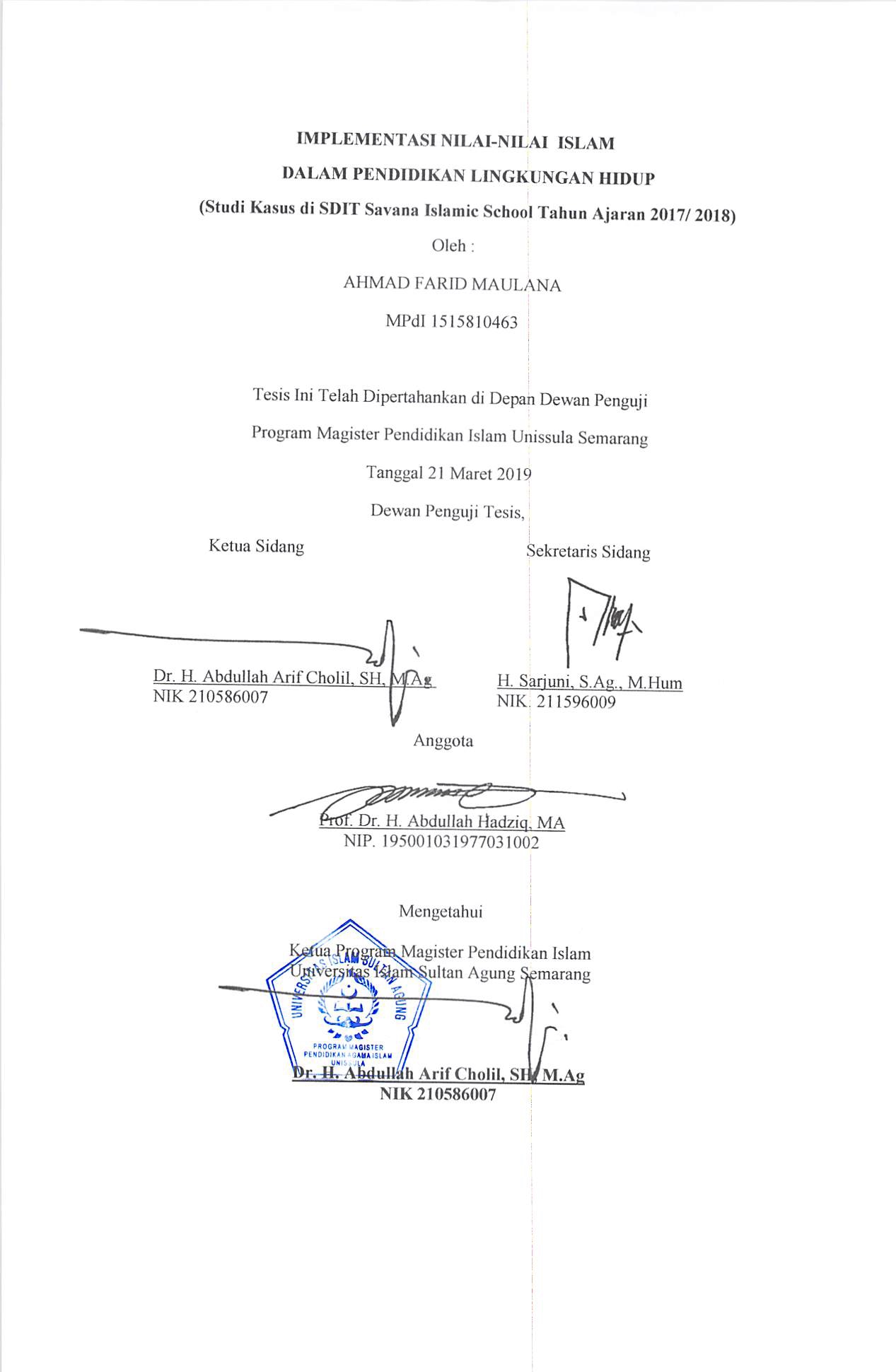 IMPLEMENTASI NILAI-NILAI  ISLAMDALAM PENDIDIKAN LINGKUNGAN HIDUP(Studi Kasus di SDIT Savana Islamic School Tahun Ajaran 2017/ 2018)Oleh :AHMAD FARID MAULANAM.Pd.I 1515810463Tesis Ini Telah Dipertahankan di Depan Dewan Penguji Program Magister Pendidikan Islam Unissula SemarangTanggal 21 Maret 2019Dewan Penguji Tesis,Ketua Sidang 					Sekretaris SidangDr. H. Abdullah Arif Cholil, SH, M.Ag 	      H. Sarjuni, S.Ag., M.HumNIK 210586007	NIK. 211596009AnggotaProf. Dr. H. Abdullah Hadziq, MA  NIP. 195001031977031002MOTTO۞إِنَّ ٱللَّهَ يَأۡمُرُ بِٱلۡعَدۡلِ وَٱلۡإِحۡسَٰنِ وَإِيتَآيِٕ ذِي ٱلۡقُرۡبَىٰ وَيَنۡهَىٰ عَنِ ٱلۡفَحۡشَآءِ وَٱلۡمُنكَرِ وَٱلۡبَغۡيِۚ يَعِظُكُمۡ لَعَلَّكُمۡ تَذَكَّرُونَ (النحل : 90)Artinya:“Sesungguhnya Allah menyuruh (kamu) berlaku adil dan berbuat kebajikan, memberi kepada kaum kerabat, dan Allah melarang dari perbuatan keji, kemungkaran dan permusuhan. Dia memberi pengajaran kepadamu agar kamu dapat mengambil pelajaran. (QS. An-Nahl: 90)”KATA PENGANTARAlhamdulillahirabbil ‘alamin, segala puji bagi Allah Swt, yang telah melimpahkan segala Nikmat, Rahman, Rahim, serta pertolongan-Nya sehingga penulis dapat menyelesaikan Tesis  dengan judul Implementasi Nilai-Nilai  Islam dalam Pendidikan Lingkungan Hidup (Studi Kasus di SDIT Savana Islamic School Tahun Ajaran 2017/ 2018).Shalawat serta salam, tak lupa penulis haturkan kepada Nabi Muhammad SAW, yang mana telah mengajari dan menuntun kita menuju jalan-Nya, dan beliau lah satu-satunya ciptaan Allah SWT yang mempunyai prinsip untuk menyempurkan akhlak para umat-Nya, serta telah membawa kita dari zaman yang gelap gulita ke zaman yang penuh dengan ilmu pengetahuan ini. Dengan terselesaikannya penelitian Tesis ini, penulis menyampaikan ucapan terima kasih kepada :Bapak Ir. H. Prabowo Setiawan MT., Ph.D, selaku Rektor Universitas Islam Sultan Agung Semarang.Bapak Dr. H. Abdullah Arif Cholil, SH, M.Ag., selaku Ketua Program Magister Pendidikan Islam, Universitas Islam Sultan Agung Semarang.Bapak Prof. Dr. H. Abdullah Hadziq, MA., selaku Dosen Pembimbing yang senantiasa meluangkan waktu, tenaga dan pikirannya untuk membimbing penulis, sehingga skripsi ini telah terselesaikan.Bapak Drs. H. M. Muhtar Arifin S., M.Lib., selaku dosen Pembimbing II yang selalu memberikan motivasi, arahan, bimbingan dan dorongan untuk selalu belajar dan belajar dengan baik hingga tidak ada suatu hambatan yang berarti.Bapak dan Ibu Dosen Magister Pendidikan Islam Universitas Islam Sultan Agung (UNISSULA) Semarang yang telah membekali penulis berupa ilmu pengetahuan dan berbagi pengalaman, sehingga penulis mampu menyelesaikan tesis ini.Persembahan khusus untuk kedua orang tua tercinta, ayahanda H. Zaenuddin dan Ibunda Hj. Siti Wahidah, yang tiada hentinya memberikan semangat dan senantiasa mendo’akan penulis dalam setiap detiknya, sehingga penulis dapat menyelesaikan skripsi ini.Terimaksih kepada Istri tercinta, Vina Fuji Lestari yang selalu mendampingi serta memberikan semangat dan do’a dalam segala hal Kepala Sekolah SDIT Savana Islamic School Kendal, dan segenap guru yang telah memberikan Ilmu, pengalaman, serta kesempatan kepada penulis dalam melakukan penelitian.Dan semua pihak yang tidak bisa penulis sebutkan namanya satu persatu, yang secara tidak langsung membantu memberikan motivasi, dukungan, dan do’a bagi penulis, sehingga terselesaikannya tesis ini. Semarang,    April 2019PenulisAhmad Farid Maulana